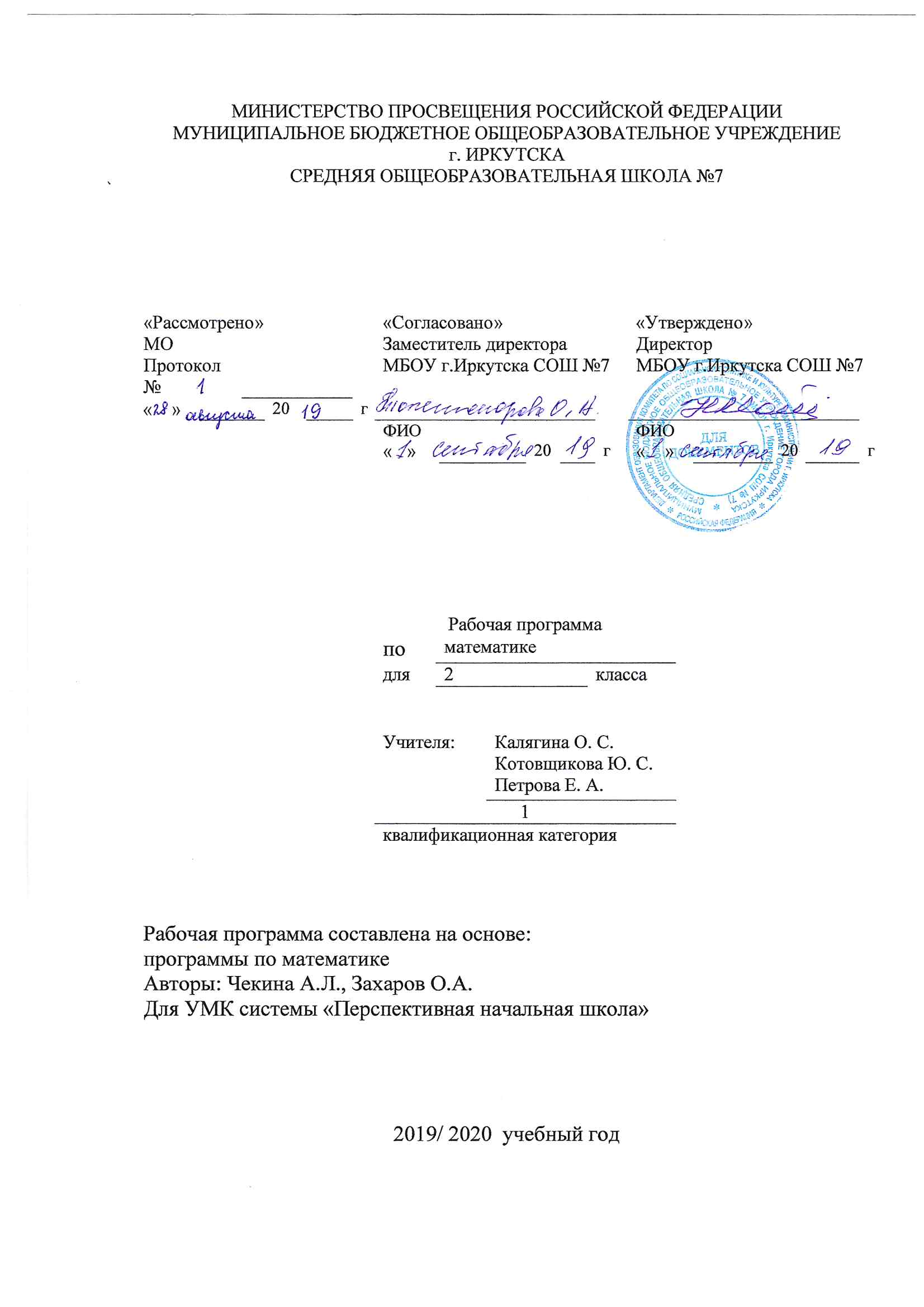 Пояснительная запискаРабочая программа по математике составлена на основе следующих нормативно- правовых документов: для классов, работающих по ФГОС:Федеральный государственный стандарт основного начального образования, утвержден приказом Министерства образования и наук Российской Федерации от 6 октября 2009 г. № 373.  Закон Российской Федерации «Об образовании» (статья 7).Учебный план МБОУ г.Иркутска  СОШ № 7 на 2019/2020 учебный год.Примерная  программа (НОО по математике).Планируемые образовательные результаты изучения содержания курса.Личностными результатами обучающихся являются: готовность ученика использовать знания в учении и повседневной жизни для изучения и исследования математической сущности явлений, событий, фактов, способность характеризовать собственные знания по предмету, формулировать вопросы, выдвигать гипотезы, устанавливать, какие из предложенных математических задач им могут быть решены; познавательный интерес к дальнейшему изучению математики.Метапредметными результатами обучающихся являются: способность анализировать учебную ситуацию с точки зрения математических отношений и характеристик, устанавливать количественные, пространственные и временные отношения объектов и окружающего мира, строить алгоритм поиска необходимой информации в учебниках, справочниках, словарях; определять логику решения практической и учебной задач; умение моделировать- решать учебные задачи с помощью знаков ( символов), планировать, корректировать решения учебных задач.Предметные результаты обучающихсяПланируемые результаты освоения учебной программы по предмету « Математика» к концу 2-го года обученияОбучающиеся научатся: базовый• вести счёт десятками и сотнями;• различать термины «число» и «цифра»;• распознавать числа от 1 до 12, записанные римскими цифрами;• читать и записывать все однозначные, двузначные и трёхзначные числа;• записывать числа в виде суммы разрядных слагаемых; использовать «круглые» числа в роли разрядных слагаемых;• сравнивать изученные числа на основе их десятичной записи и записывать результат сравнения с помощью знаков;• изображать числа на числовом луче;• использовать термины «натуральный ряд» и «натуральное число»;• находить первые несколько чисел числовых последовательностей, составленных по заданному правилу;• воспроизводить и применять таблицу сложения однозначных чисел;• применять правила прибавления числа к сумме и суммы к числу;• воспроизводить и применять переместительное свойство сложения и умножения;• применять правило вычитания суммы из суммы;• воспроизводить и применять правила сложения и вычитания с нулём, умножения с нулём и единицей;• выполнять письменное сложение и вычитание чисел в пределах трёх разрядов;• находить неизвестные компоненты действий сложения и вычитания;• записывать действия умножения и деления, используя соответствующие знаки;• употреблять термины, связанные с действиями умножения и деления;• воспроизводить и применять таблицу умножения однозначных чисел;• выполнять деление на основе предметных действий и на основе вычитания;• применять правило порядка выполнения действий в выражениях со скобками и без скобок, содержащие действия одной или нескольких ступеней;• чертить с помощью линейки прямые, отрезки, ломаные, многоугольники;• определять длину предметов и расстояния при помощи измерительных приборов;• строить отрезки заданной длины при помощи измерительной линейки;• находить значения сумм и разностей отрезков данной длины при помощи измерительной линейки и с помощью вычислений;• выражать длину отрезка, используя разные единицы длины;• использовать соотношения между изученными единицами длины для выражения длины в разных единицах;• распознавать на чертеже и изображать прямую, луч, угол, прямоугольник, квадрат, окружность, круг, элементы окружности: центр, радиус, диаметр; употреблять соответствующие термины;• измерять и выражать массу, используя изученные единицы массы;• измерять и выражать продолжительность, используя единицы времени; переходить от одних единиц времени к другим;• устанавливать связь между началом и концом события и его продолжительностью; устанавливать момент времени по часам;• распознавать и формулировать простые и составные задачи; пользоваться терминами, связанными с понятием «задача»;• строить графическую модель арифметической сюжетной задачи; решать задачу на основе построенной модели;• решать простые и составные задачи на разностное и кратное сравнение;• разбивать составную задачу на простые и использовать две формы записи решения;• формулировать обратную задачу и использовать её для проверки решения данной;• читать и заполнять строки таблицы.УЧЕБНО–ТЕМАТИЧЕСКИЙ ПЛАН:№ п/пРаздел (тема)Количество часовФормы контроля1Числа и величины 20 чКонтрольная работа2Арифметические действия 46 чКонтрольная работа3Текстовые задачи 36 чКонтрольная работа4Геометрические фигуры 10 чтест5Геометрические величины 12 чПроверочная работа6Работа с данными 12 чПроверочная работа№п/пТема урока ДатаПрим.1Математика и летние каникулы. Таблица сложения однозначных чисел2Повторение геометрического материала3Счёт десятками и «круглые» десятки	4Счёт десятками и «круглые» десятки5Числовыеравенства и неравенства6Числовое выражение и его значение7Сложение «круглых» десятков8Вычитание «круглых» десятков9Десятки и единицы10Входящая стартовая контрольнаяработа11Работа над ошибками. Краткая запись задачи12Различные варианты записи задачи13Килограмм14Килограмм. Сколькокилограммов?15Учимся решать задачи16Решение задач 17Прямая бесконечна18Сложение «круглых» двузначных чисел с однозначными числами19Поразрядное сложение двузначного числа и  однозначного без перехода через разряд20Поразрядное вычитание однозначного числа из двузначного без перехода через разряд. Самостоятельная работа21Прямая и луч22Сложение  «круглого» десятка и двузначного числа23Вычитание «круглого»  десятка и двузначного числа24Дополнение  до «круглого» десятка25Сложение двузначного числа и однозначного с переходом через разряд26Вычитание однозначного числа из «круглого»27Поразрядное вычитание однозначного числа из двузначного с переходом через разряд	28Поразрядное вычитание однозначного числа из двузначного с переходом через разряд	29Контрольная работа за I четверть30Работа над ошибками. Угол. Какой угол меньше?31Прямой, острый и тупой углы32Последовательность чисел33Углы многоугольника34Разностное сравнение чиселЗадачи на разностное сравнение35Разностное сравнение чиселЗадачи на разностное сравнение36Двузначноечислобольшеоднозначного.37Двузначноечислобольшеоднозначного.38Прямоугольник и квадрат39Поразрядное сложение двузначных чисел без перехода через разряд40Поразрядное вычитание двузначных чисел с переходом  через разряд. Самостоятельная работа41Десять десятков или сотня42Дециметр и метр43Килограмм и центнер44Сантиметр и метр – практическая работа	.45Сумма одинаковых слагаемых и произведение.Знак «х»46Произведение и множители47Значение произведения и умножение 48Значение произведения и умножение49Учимся решать задачи50Перестановкамножителей. Самостоятельная работа51Умножение  числа 0 и на число 052 Умножение  числа 1 и на число 153Длина ломаной линии – практическая работа54Умножение числа 1 на однозначные числа55Умножение числа 2 на однозначные числа56Тематическая проверочная работа по теме «Сумма и произведение»57Периметр многоугольника 1-258 Периметр прямоугольника59Умножение  числа 3 на однозначные числа60Умножение  числа 4 на однозначные числа61Умножение и сложение: порядок выполнения действий62Периметрквадрата63Контрольная работа за II четверть64Работа над ошибками.Умножение  числа 5 на однозначные числа65 Умножение  числа 6  на однозначные числа66Умножение  числа 7 на однозначные числа67Умножение  числа 8 на однозначные числа68Умножение  числа 9 на однозначные числа69Таблица умножения однозначных чисел70Увеличение в несколькораз71Учимся решать задачи 72Учимся решать задачи. Самостоятельная работа73Работа с данными74Геометрические фигуры и геометрические величины75 Счёт десятками и «круглое»  число десятков76Разряд сотен и названия «круглых» сотен77Сложение  «круглых» сотен78Вычитание«круглых» сотен79Трёхзначное число как сумма разрядных слагаемых80Трёхзначное число- сумма «круглых» сотен и двузначного числа или однозначного числа81Трехзначное число больше двузначного 82Сравнение трёхзначных чисел. Самостоятельная работа83Одно условие и несколько требований84Введениедополнительныхтребований85Запись решения задач по действиям86Запись решения задачи в виде числового выражения87Запись сложения в строчку и столбиком88Способ сложения столбиком89Способ сложения столбиком90Окружность и круг91Центр и радиус окружности92Радиус и диаметр окружности93Равные фигуры94Контрольная работа за III четверть95Работа над ошибками. Вычитание суммы из суммы96Поразрядное вычитание чисел без перехода через разряд. Запись вычитания в строчку и столбиком Способвычитаниястолбиком97Поразрядное вычитание чисел без перехода через разряд Запись вычитания в строчку и столбиком Способвычитаниястолбиком99Поразрядное вычитание чисел с переходом  через разряд. Запись вычитания в строчку и столбиком Способвычитаниястолбиком100Поразрядное вычитание чисел с переходом  через разряд Запись вычитания в строчку и столбиком Способвычитаниястолбиком. Самостоятельная работа101Умножение и вычитание: порядок выполнения действий102Вычитание с помощью калькулятора?103Известное и неизвестное	104Числовоеравенство и уравнение105Какнайтинеизвестноеслагаемое106Какнайтинеизвестноевычитаемое107Как найти неизвестное уменьшаемое108Учимся решать уравнения109Распределениепредметовпоровну110Деление. Знак«:»111Частное и егозначение112Делимое и егоделитель113Деление и вычитание114Деление и измерение 115Делениепополам и половина.116Деление на несколько равных частей и доля 117Уменьшение в несколькораз. Самостоятельная работа118Действия первой и второй ступеней119Сколько прошло времени?Солнечные и песочные часы120Который час? Полночь и полдень. Циферблат и римские цифры?121Час и минута122Откладываем  равные отрезки123Числа на числовом луче124Натуральныйряд чисел. Самостоятельная работа125Час и сутки.  Сутки и неделя126Сутки и месяц.  Месяц и год127Календарь. Год и век128Данные и искомые129Обратная задача130Обратная задача и проверка решения данной задачи131Запись решения задачи в виде уравнения132Геометрические построения с помощью циркуля и линейки133Вычислениезначениявыражений.134Годовая контрольная работа135Работа над ошибками. Решениезадач с проверкой. Время – дата и время – продолжительность136Занимательное путешествие по «Таблице умножения». Работа с даннымиГеометрические фигуры. Учимся составлять последовательность чисел